Конспект интегрированного занятия  по краеведению в подготовительной группе «Если ты полюбишь Север, не разлюбишь никогда»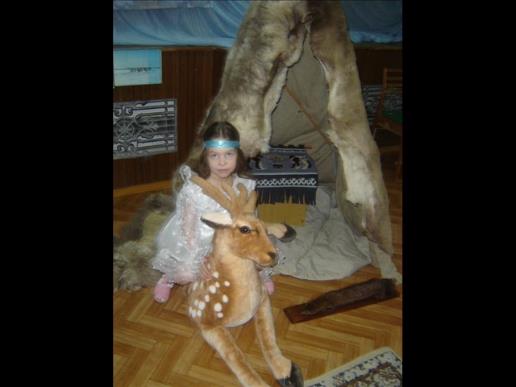 Виды детской деятельности: игровая, продуктивная, коммуникативная, познавательная, музыкально-художественная.Задачи:Формировать у детей представления об особенностях природы Крайнего Севера Земли (с образом жизни и бытом коренных жителей тундры);Расширять у детей знания о животном и растительном мире тундры; Воспитывать уважение к людям другой культуры через традиции народов Севера.Планируемые результаты:умеет поддерживать беседу о природе, высказывать свою точку зрения рассуждать и давать необходимые пояснения,выражает положительные эмоции при прослушивании стихотворения Н. Оегир и выполняя музыкально ритмические движения, активно и доброжелательно взаимодействует с педагогом и сверстниками во время спортивных состязаний.Материалы и оборудования: чум, одежда северян, мягкая игрушка олень, музыкальное сопровождение, слайды, карта России, пейзаж Севера, бубен шамана.Словарная работа:чум, олений мох, шаман, тундра, лучина, нарты, ягель, оленевод.Литературный ряд:загадка о северном олене, стихотворение Н. Оёгир.Предварительная работа:1. Чтение художественной литературы:С. Дорохова " Если ты на Севере живешь? "М. Пляцковская " Елка бегает по тундре"2. Рассматривание иллюстраций, альбомов, работа по карте, просмотр видео, слайдов.3. Беседы:" Путешествие на Север"" Национальная одежда северян"" Северные узоры"4. Беседа по картине" северные олени".5. Дидактические игры: " Кто где живет? "" Сколько братьев у нашего дома? ""Узнай по описанию"6.Разучивание национальных игр, танцевальных движений Севера.Содержание организованной деятельности детей1.Организационный момент.Показ слайдов о Севере сопровождается чтением стихотворения Н. Оегир."Пускай бураны злятся - все напрасноПусть темень 9 месяцев в годуА все-таки земля моя прекрасна,Другой такой я в мире не найду.- О каком крае я прочитала стихотворение и показала слайды? (ответы детей).- Где находится Север нашей Родины? (ответы детей).- Что вы знаете о Севере? (ответы детей).-Какое явление природы бывает только на Севере зимой? (северное сияние).-Ребята, сегодня я приглашаю вас в гости к оленеводам, живущим в тундре.(гаснет свет, звучит хомус, сверкает " северное сияние").-Где мы с вами находимся? (в тундре).- Что это? (чум).-Из чего сделан ? (из оленьих шкур).- Почему? (ответы детей).-Люди  какой национальности живут в этих чумах? (ответы детей).2. Рассказ воспитателя о коренных жителях тундры.	Да, живут они с давних пор. Это сильные и смелые люди. Основное традиционное занятие мужчин - разведение оленей и охота, а женщины занимались выделкой шкур и шитьем национальной одежды (показ). Мальчики с ранних лет помогали отцам, поэтому они ловкие, сильные, быстрые, а девочки - матери.	В настоящее время в чумах есть свет, и радио, и телевизор. А раньше в долгие зимние ночи люди Севера пользовались лучиной, которая была погружена в жир моржа или тюленя и горела долго. -А что такое лучина? (ответы детей).-Почему оленеводы живут в чумах? (ответы детей).-Что такое нарты? (ответы детей).-Послушайте загадку….-Кто это (ответы детей).-Да, олень - главное животное в тундре. Почему? (ответы детей).-Олень очень неприхотлив. Он не требует от хозяина корма, ни укрытий от непогоды. Оленей охраняют пастухи и их помощники - собаки. Они защищают оленей от волков и других хищников.-Чем питаются олени? (ответы детей).-Давайте представим себя оленями.3. Динамическая пауза.Полярное небо ночи темней.Струйками пар из оленьих ноздрей.Хэй, хэй, хэй! (бег по кругу с поднятыми руками над головой) .Свистят по дороге полозья саней.Поземка скользит и струится по ней. Хэй, хэй, хэй! (лыжный шаг).И ветер с веселою песней моей.Летит над просторами снежных полей. Хэй, хэй, хэй!Летит за оленями песня мой друг, и стадо само собирается в круг.хэй, хэй, хэй! (бег по кругу) .4. Рассказ воспитателя о празднике с импровизированным участием детей.-Когда над тундрой появляются первые солнечные лучи, рождается первый олененок. В это время все население тундры собирается на свой праздник - встречи Солнца. Я хочу, чтобы вы приняли в нем участие. Праздник, которого все ждали, начинается! (звучит музыка) .-Первым открывает праздник по обычаю северян - шаман. Он благодарит духов, приславших в тундру Солнце.(выходит ребенок, танцует вокруг " костра")-По обычаям северных народов, женщины в этот день разжигают костры в честь сильных мужчин, хозяев тундры (выходят девочки, танцуют, разжигают " огонь".)-Мужчины состязаются в силе, ловкости и выносливости.На празднике устраивают спортивные состязания. Традиционные виды состязаний:1. Перетягивание палки (показ детей).2. Борьба (показ детей).3. " Молодой оленевод (бросание колец на" оленьи рога")-Самым ярким и захватывающим зрелищем бывают гонки на оленях. Во всех этих соревнованиях побеждают самые сильные, ловкие, выносливые мужчины.-Праздник заканчивается традиционным гулянием и танцами (дети берутся за руки и танцуют).-Люди берутся за руки и поют песни:" Земля пробудилась от зимнего сна.по тундре, по сопкам шагает Весна"-Целый день длится праздник, а помнится целый год.5. Рефлексия.-Вот и закончилось наше путешествие.-Где мы сегодня с вами побывали?-Что нового и интересного вы узнали?-Какое традиционное основное занятие коренных жителей тундры?-Что бы вы хотели узнать о жизни на Севере?